Salary Payslip	Company Name	AddressEmployee Name Designation Month & Year____________________________________________________________________________________Method of Salary:_____________	Name of Bank:_____________Date: _____________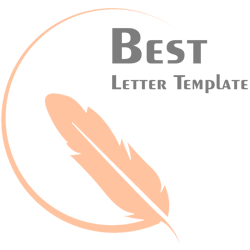 Signature of the Employee	Signature of the DirectorEarningsDeductionBasic & DA_______Provident Fund______HRA_______E.S.I______Conveyance_______Loan______Profession Tax______TSD/IT______Total Addition_______Total Deduction______Salary in Word_______Net Salary______